Supplementary Material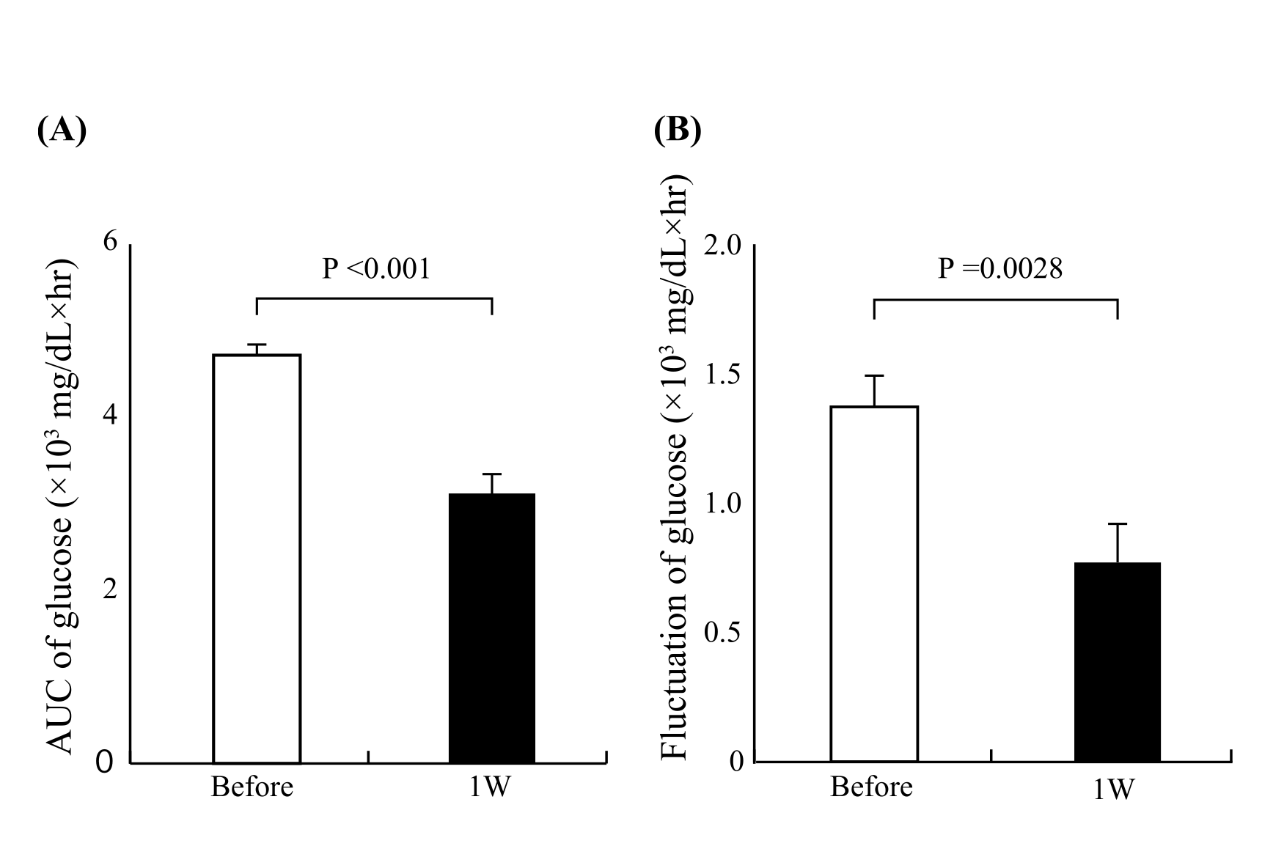 Supplementary Figure 1. Attenuations of the area under the curve (AUC) and fluctuations in daily plasma glucose (PG) levels after empagliflozin administration(A) The AUC of PG is significantly reduced by the 1-week administration of empagliflozin. The values are presented as the mean of sequential 3-day ± standard deviation before (4715±127 mg/dL×hr) and after 1-week administration of empagliflozin (3119±238 mg/dL×hr). (B) Fluctuations in daily PG levels are significantly reduced after empagliflozin administration. Fluctuations in glucose levels: summation area of difference between the mean and the actual glucose levels in daily glucose profiles are presented as the mean of sequential 3-day ± standard deviation before (1366 ± 122 mg/dL×hr) and after 1-week administration of empagliflozin (767 ± 148 mg/dL×hr). Abbreviations: AUC, area under the curve; PG, plasma glucose.